                    УТВЕРЖДЕНОПредседатель Общественного совета Нефтеюганского района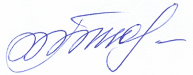  ____________________ Т.А. Тюленева           ПОВЕСТКА заседания Общественного Совета Нефтеюганского районаДата проведения:   22 декабря  2017 года                                                             Начало заседания:  10 час. 00 мин.Место проведения: Малый зал совещаний администрации Нефтеюганского района, каб. 430г. Нефтеюганск, 3 мкр., дом 21О подготовке к выборам 2018 года (март – выборы Президента Российской Федерации, сентябрь – выборы глав и представительных органов поселений).Докладчик: Леонова Ольга Николаевна, председатель Территориальной избирательной комиссии Нефтеюганского района                                                                                                   Время  доклада до 10  минутИнформация об итогах исполнения бюджета Нефтеюганского района за 9 месяцев 2017 года.Докладчик: Исакова Наталья Петровна, начальник управления отчетности и исполнения бюджета департамента финансов Нефтеюганского района                                                                                                                          Время  доклада до 10  минутО рассмотрении правоприменительной практики по результатам вступивших во 3 квартале 2017 года в законную силу решений судов, арбитражных судов о признании недействительными ненормативных правовых актов, незаконными решений и действий (бездействия) должностных лиц органов местного самоуправления муниципального  образования».          Докладчик: Малькова Людмила Васильевна, главный  специалист отдела аналитико-договорной работы юридического комитета администрации Нефтеюганского района                                                                                                 		            Время  доклада  до 5 минутОб общественном обсуждении проекта решения Думы «О прогнозном плане (программе) приватизации муниципального имущества на 2018-2020годы».         Докладчик: Большакова Ольга Николаевна, председатель комитета по управлению муниципальным имуществом администрации Нефтеюганского района                                                                                                   Время  доклада  5  минутО плане ввода жилья в 2018 году на территориях поселений Нефтеюганского района.	Докладчик: Суетина Нафиса Наилевна, председатель комитета по градостроительству администрации Нефтеюганского района                                                                                                    Время  доклада  5  минутОб итогах проверочных мероприятий, а также о планах работы на 2018 год Рабочей группы по осуществлению общественного контроля по предоставлению детям-сиротам и детям, оставшимся без попечения родителей, лицам из их числа жилых помещений специализированного жилищного фонда по договорам найма специализированных жилых помещений.Докладчик: Лобанкова Валентина Викторовна, начальник отдела по опеки и попечительству администрации Нефтеюганского районаСодокладчик: Кичигина Тамара Федоровна, руководитель Рабочей группы                                                                                                   Время каждого доклада  до 5  минутОб утверждении плана работы Общественного совета Нефтеюганского района на 2018 год.Докладчик: Тюленева Наталья Алексеевна, председатель Общественного совета Нефтеюганского районаВремя  доклада  5  минутРазное.                    Предполагаемое время проведения заседания: 1 час 40 минут 